Shriyansh Gupta of Class 8- F, 2nd Shift  Got 2nd rank  in Junior Inctfandwon a cash prize of Rs. 20000.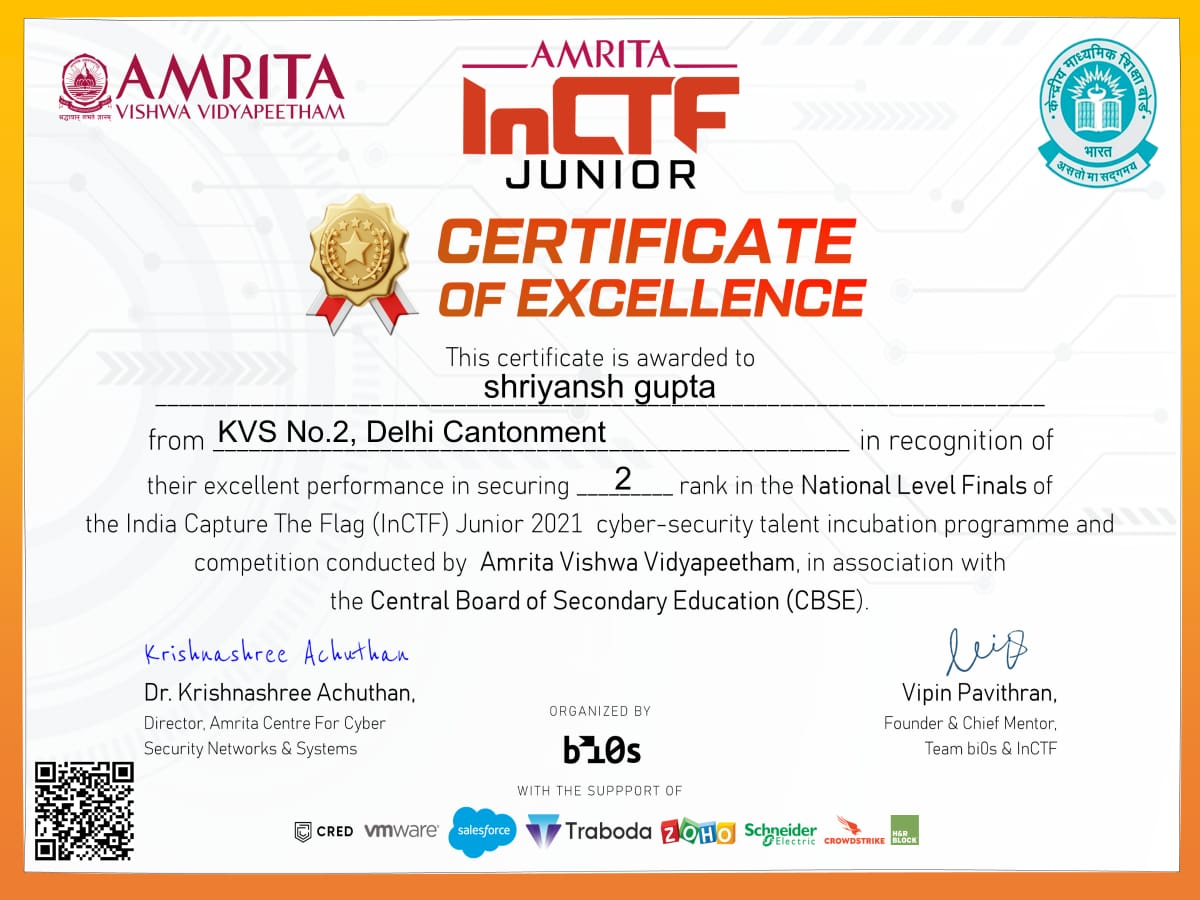 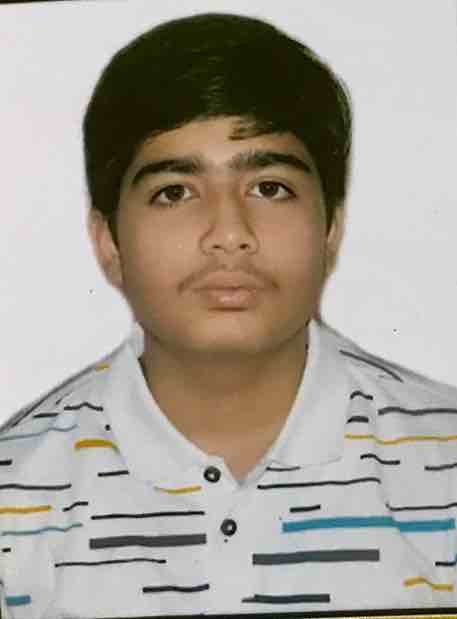 